Reinforcement Unit (Worksheet N°2)Two sections review units 3-4 G2: Pages 1 and 2 grammar. Pages 3 and 4 vocabulary.90 min.	(Esta guía debe ser enviada el 25 de marzo)PRACTICE SECTION:  VERB + INFINITIVE OR –ING (Remember infinitive is “to + base form of verb”)I. Complete with the verbs in the box.Example: 	Pedro likes playing computer games ()  Pedro likes to play computer games ()I hope __________________________ my cousins next summer.We prefer ________________________ old movies on cold winter evenings.I would like _________________________ famous when I’m older.The boys hate________________________ their bedroom.I am not tired, and I don´t want _____________________ to bed!Cesar doesn´t mind __________________ the dog.We prefer _____________________ home on Saturday evenings.We’d like ______________________ a bigger house.Grandmother likes ________________________ books in the garden.I enjoy ________________________________ languages.II. Underline the correct answers.Example: Ana (likes / wants) to go shopping this afternoon.We (hope to visit / visiting) the beach again soon.Pablo (enjoys / wants) playing soccer.My brother hates (studying / to study) for tests.(I’d like / I don’t mind) doing the cooking.(He’d like having / to have) lunch with you.III. Write sentences. Use the infinitive or -ing form of the verbs. Example:  Ana / enjoy / play table tennis.     _Ana enjoys playing table tennis. Mary / hope / come to the party._________________________________________My father / prefer / relax / in front of the TV._______________________________You / not mind / do / your homework._____________________________________I’d like / go / to the movies this weekend.__________________________________Raúl / want / be a lawer._________________________________________________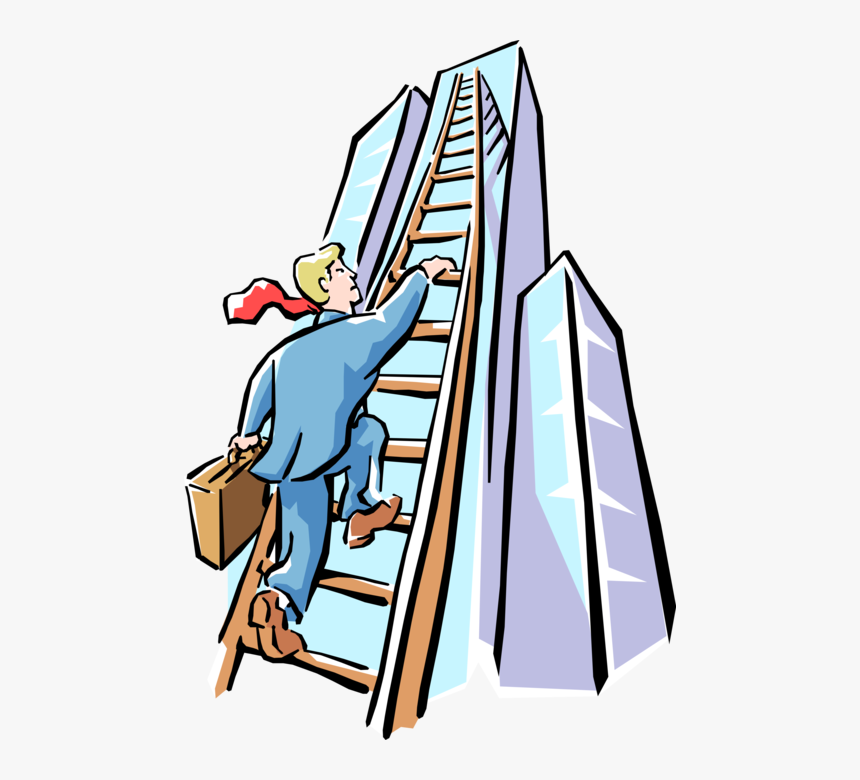 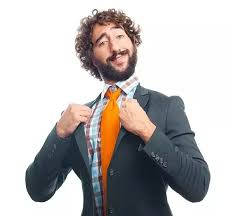 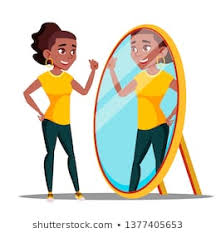 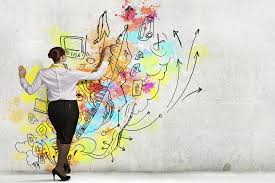 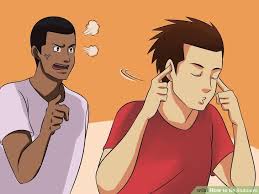 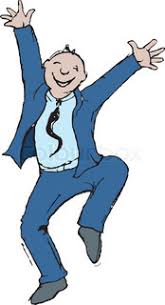 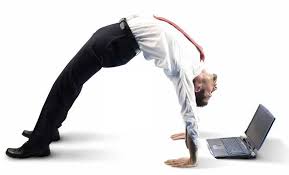 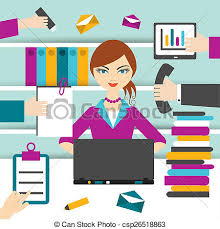 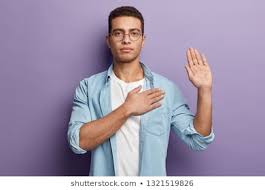 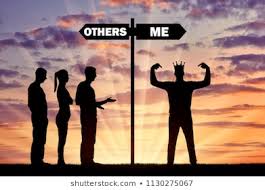 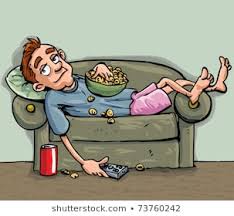 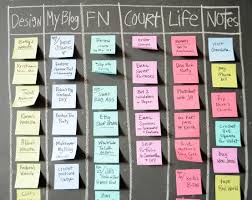 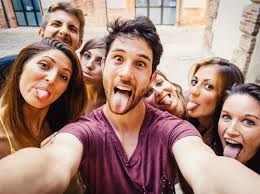 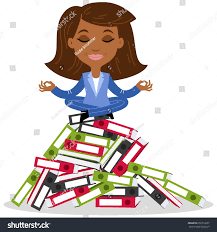 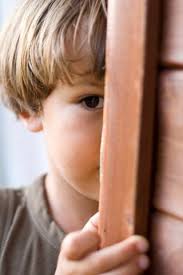 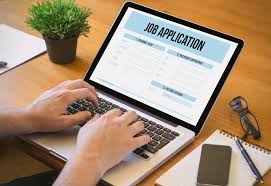 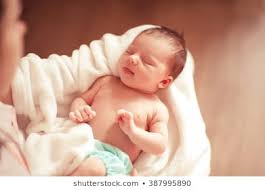 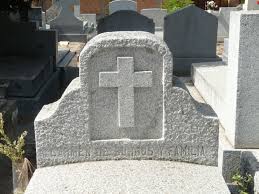 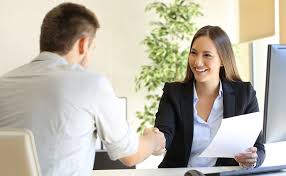 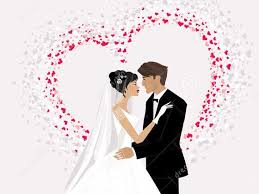 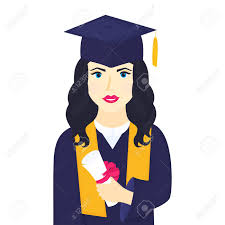 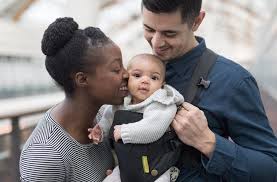 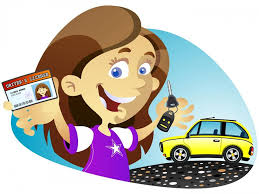 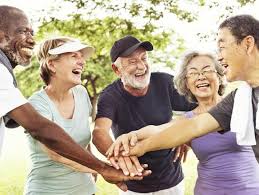 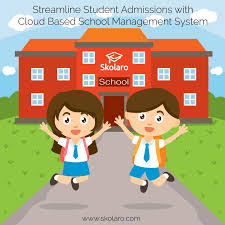 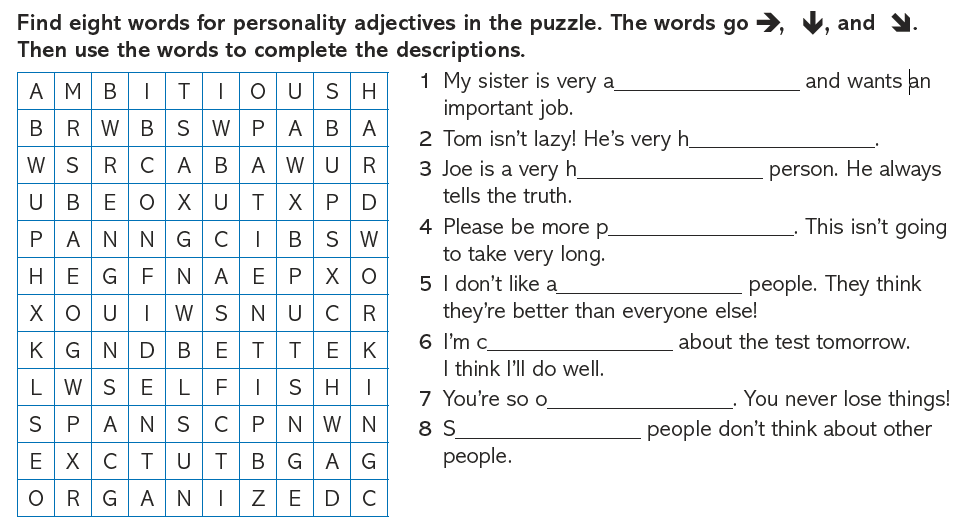 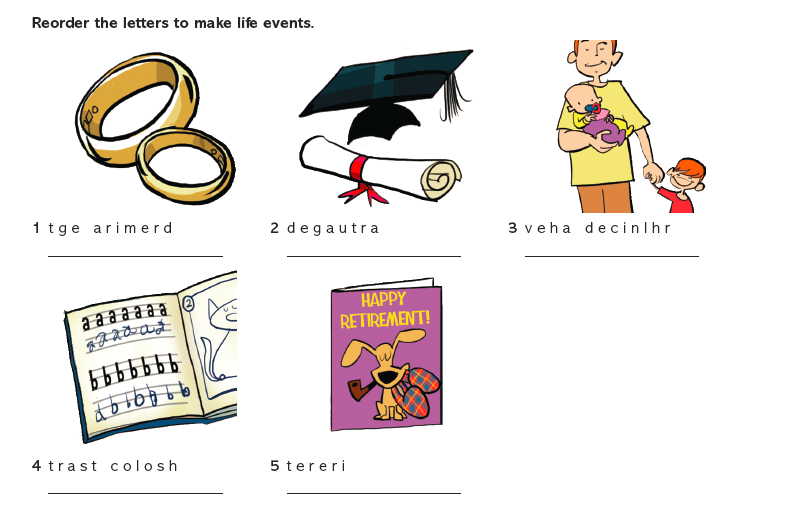  be – clean – go – play  - visit – watch – buy – feed – read – stay - learn